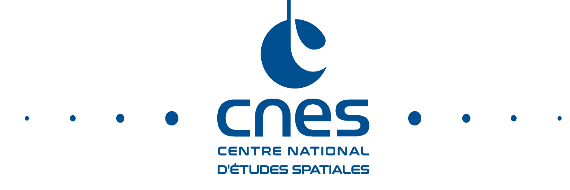 FICHE DE RENSEIGNEMENTS DES AUDIOVISUELS
(production interne CNES)Titre  :
Film campagne VA257Sous-titre  : 
……………………………
Nom exact et complet du fichier livré :2022-06-29-FILM_CAMPAGNE_VA257……………………………Titre de la série ou dossier :
Campagnes de lancements Ariane 5……………………………
Type de publication/diffusion :Grand public
……………………………Usage :
oui 
……………………………
…………………………..Copyright / Commanditaire : 
CNES - ESA - Arianespace - Juin 2022.………………………….
Droits / Crédits : Activité Optique Vidéo du CSGL'utilisation de l'image du lanceur Ariane nécessite l'accord du Comité Charte lanceur et comporter la mention suivante : « Ariane-[version du lanceur] est un programme de l'ESA, conçu et développé par le CNES pour l'ESA et dont l'exploitation est confiée à Arianespace »
……………………………
……………………………Date de production23 juin 2022Réalisateur(s) : 
……………………………
……………………………Durée : 
13 min
……………………………Langue(s) : 
……………………………
……………………………Description/Résumé: 
(en 5 lignes maximum)
Le 22 juin 2022, la 257e Ariane décollait du CSG. Dans ce film : les opérations de préparation au lancement et le décollage.
……………………………
……………………………
……………………………
……………………………Lieux de tournage : 
Guyane – Centre spatial guyanais
……………………………Générique :[Conseiller technique du réalisateur, scénariste(s), auteur(s) du commentaire, auteur(s) de la musique, chanteurs, direction de l’orchestre, chorégraphe(s), assistant(s) du réalisateur, scripte, directeur de production, directeur de la photographie, cadreur(s), photographe(s), chef monteur, chef(s) opérateur du son, chef décorateur, créateur(s) des costumes, chef maquilleur, animation, effets spéciaux / trucages, conseillers techniques spéciaux ou conseillers scientifiques, documentaliste(s), speaker, autres collaborateurs de l’équipe technique, interprétation (rôles, noms et prénoms) des acteurs et intervenants (rôles, noms et prénoms) des interprètes de doublage, remerciements, crédits images.] 
……………………………
……………………………
……………………………
……………………………
……………………………
……………………………
……………………………

22. Autres renseignements utiles :……………………………
……………………………
……………………………
……………………………
